§844-N.  Primary assessing area board of assessment review1.  Organization.  A primary assessing area board of assessment review, as authorized by section 471‑A, consists of 5 or 7 members who serve staggered terms of at least 3 but no more than 5 years.  The terms must be determined by rule of the board.  The board shall elect annually a chair and a secretary from among its members.  A municipal officer or the spouse of a municipal officer may not be a member of the board.  Any question of whether a particular issue involves a conflict of interest sufficient to disqualify a member from voting on that issue must be decided by a majority vote of the members, excluding the member who is being challenged.  The municipal officers or the executive committee, where applicable, may dismiss a member of the board for cause before the member's term expires.[PL 1995, c. 262, §9 (NEW).]2.  Meetings; records.  The chair shall call meetings of the board as required.  The chair shall also call meetings of the board when requested to do so by a majority of the board members or by the municipal officers or the executive committee, where applicable.  A majority of the board's members constitutes a quorum.  The chair shall preside at the meetings of the board and is the official spokesperson of the board.  The secretary shall maintain a permanent record of the board meetings, the correspondence of the board and the records that are required as part of the various proceedings brought before the board.  The records maintained or prepared by the secretary must be filed in the primary assessing area board of assessment review office and subject to public inspection in accordance with Title 1, chapter 13, unless excepted from the definition of public records under Title 1, section 402, subsection 3 or otherwise exempt from disclosure under Title 1, chapter 13.[PL 1995, c. 262, §9 (NEW).]3.  Hearing.  The board shall adopt rules to establish the procedure for the conduct of a hearing; however, the chair may waive any rule upon good cause shown.[PL 1995, c. 262, §9 (NEW).]4.  Evidence.  The board shall receive oral or documentary evidence and, as a matter of policy, provide for the exclusion of irrelevant, immaterial or unduly repetitious evidence.  Each party may present its case or defense by oral or documentary evidence, submit rebuttal evidence and conduct cross-examination that is required for a full and true disclosure of the facts.[PL 1995, c. 262, §9 (NEW).]5.  Testimony; record; notice.  The transcript or tape recording of testimony, if such a transcript or tape recording has been prepared by the board, and the exhibits, with all papers and requests filed in the proceeding, constitute the record.  Decisions become a part of the record and must include a statement of findings and conclusions, as well as the reasons or basis for those findings and conclusions, upon the material issues of fact, law or discretion presented and the appropriate order, relief or denial of relief.  If the board determines that the applicant is over-assessed, it shall grant such reasonable abatement as the board determines proper.  Notice of a decision must be mailed or hand delivered to all parties and the municipal officers or the executive committee, where applicable, within 10 days of the board's decision.[PL 1995, c. 262, §9 (NEW).]SECTION HISTORYPL 1995, c. 262, §9 (NEW). The State of Maine claims a copyright in its codified statutes. If you intend to republish this material, we require that you include the following disclaimer in your publication:All copyrights and other rights to statutory text are reserved by the State of Maine. The text included in this publication reflects changes made through the First Regular and First Special Session of the 131st Maine Legislature and is current through November 1, 2023
                    . The text is subject to change without notice. It is a version that has not been officially certified by the Secretary of State. Refer to the Maine Revised Statutes Annotated and supplements for certified text.
                The Office of the Revisor of Statutes also requests that you send us one copy of any statutory publication you may produce. Our goal is not to restrict publishing activity, but to keep track of who is publishing what, to identify any needless duplication and to preserve the State's copyright rights.PLEASE NOTE: The Revisor's Office cannot perform research for or provide legal advice or interpretation of Maine law to the public. If you need legal assistance, please contact a qualified attorney.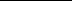 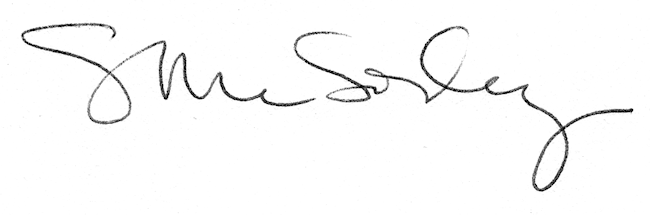 